Промежуточная аттестация по музыке 5-8 классыВ рамках промежуточной аттестации по музыке учащимся необходимо за 1 урок (40 минут) создать буклет по одной из выбранных тем, используя раздаточный материал и интернет ресурс. Темы для промежуточной аттестации5 класс Путешествие в музыкальный театр. Опера Либретто к опере  М.И.Глинки «Руслан и Людмила»Путешествие в музыкальный театр. БалетП.И.Чайковский «Щелкунчик»Путешествие в музыкальный театр. Мюзикл.  Мюзикл «Сказка о глупом мышонке»6 классРомансЖизнь и творчество Франца ШубертаАвторская песня сегодня. Песни Булата Окуджавы.ДжазБалет «Ромео и Джульетта» С. С. ПрокофьеваМюзикл «Вестсайдская история» Л. Бернстайна7 классЖизнь и  творчество И.С.БахаСимфонический оркестрЖизнь и творчество П.И.Чайковского Жизнь и творчество А. Вивальди А. Вивальди «Времена года»Песни военных лет 8 классАвторы исполнители бардовских песенАвторы исполнители зарубежных песен Музыка кино (роль музыки в немом кино; музыка в художественном фильме; музыка в мультипликационном фильме; музыка на телевидении)В музыкальном театре. Мюзикл «Алые паруса»/ «Винил» Песни военных лет.Влияние разных жанров музыки на жизнь и здоровье человека.Требования к работе и критерии оценивания:Промежуточная аттестация по музыке 1-м классе Промежуточная аттестация по музыке в 1-м классе будет осуществляться в форме творческого группового проекта (отчѐтного выступления).Критерии оцениванияПромежуточная аттестация по музыке 2-4-х  классах Промежуточная аттестация по музыке в 2-4-х классах будет осуществляться в форме творческой работы. Творческие работы могут быть представлены в виде: издания газет, журналов, мини-книжек (как в электронном варианте, так и рукописные), презентации (электронный вариант). Результаты подготовки и защиты творческих работ (проектов) могут учитываться при формировании портфолио учеников.Темы творческих работ2  класс: 1. Детский музыкальный театр. Опера и балет 2. Симфоническая сказка «Петя и волк» 3. «Обряды и праздники русского народа». Масленица4. Два лада: мажор и минор.  3 класс: 1. Сюита «Пер Гюнт» 2. Мир Прокофьева  3. Мир Бетховена4. «Обряды и праздники русского народа. Масленица»4 класс: 1. «Жанры народных песен». 2. «Оркестр русских народных инструментов». 3. «Патриотизм в музыке русских композиторов». 4. «История музыкального инструмента гитара, скрипка». Критерии оценивания творческой работы по музыке.Предметные результаты (максимальное значение – 3 баллов) 1. Знание основных терминов и фактического материала по теме проекта Метапредметные результаты (максимальное значение –7баллов) 1.Умение размещать материал в продукте 2.Умение находить требуемую информацию в различных источниках 3.Владение грамотной, эмоциональной и свободной речью при защите и презентации своего продукта Каждая из позиций оценивается по следующей шкале: 1. Достигнуто в высокой степени 3 балла 2. Достигнуто частично 2 балла 3. Достигнуто в малой степени 1 баллов  4. Не достигнуто (или не входило в цели) 0 баллов 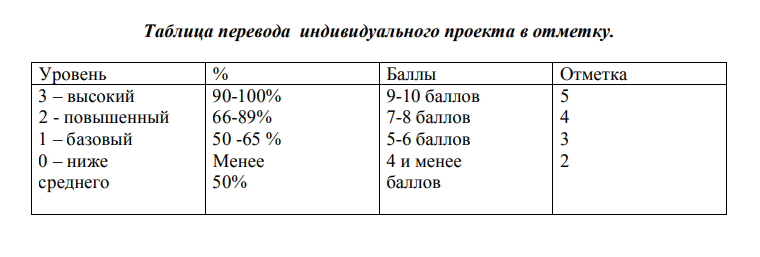 ОценкаЭлементыЭлементыОценкаДизайнСодержание«5»Есть титульный лист(название работы, ФИ автора, класс)Единство стиля Оригинальность дизайнаСтруктурированность текста Работа выполнена творчески Есть 2 и более графических изображенияСодержание соответствует темеИнформация достовернаяЛогическая последовательность соблюденаИзложение четкое Демонстрация понимания темыГрамотность«4»Есть титульный лист(название работы, ФИ автора, класс)Единство стиля Оригинальность дизайнаТекст не структурированЕсть 1 графическое изображениеСодержание соответствует темеИнформация отчасти достовернаяЛогическая последовательность не соблюденаГрамотность «3»Есть титульный лист(название работы, ФИ автора, класс)Нет единого стиляТекст не структурированГрафического изображения нетСодержание не соответствует темеИнформация не достовернаяЛогическая последовательность не соблюденаГрамотность«2»Работа не закончена либо ученик к работе не приступилРабота не закончена либо ученик к работе не приступилОценка Критерии Критерии Критерии Оценка Знание текстаВыразительность исполненияЧистота интонированияАттестованУчащийся знает  Учащийся выразительно исполняет музыкальное произведение, проявляет эмоции, выполняет ряд минимальных движенийУчащийся старается попадать в нотыНе Аттестован Учащийся не знаетУчащийся не выразительно исполняет музыкальное произведение, не проявляет эмоций, не выполняет ряд минимальных движенийУчащийся  не старается попадать в ноты